Publicado en Madrid el 13/12/2023 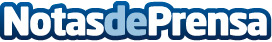 Darío García Calderón, joven empresario del año El CEO de Cella Medical Solutions es reconocido por su innovación en el sector médicoDatos de contacto:Ricardo Antonio Mariscal LópezMariscal López Ricardo Antonio629823662Nota de prensa publicada en: https://www.notasdeprensa.es/dario-garcia-calderon-joven-empresario-del-ano_1 Categorias: Medicina Industria Farmacéutica Emprendedores Premios Servicios médicos http://www.notasdeprensa.es